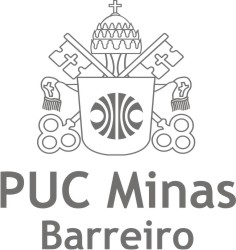 Vagas de EstágioMATERNIDADE HOSPITAL OCTAVIANO NEVES S/AEndereço: Rua Ceara, 186 - Santa Efigênia - Belo Horizonte/MG - 30.150-3101 Dados da Oportunidade→ Tipo: Estágio curricular não obrigatório→ Título: Estagiário de Suprimentos→ Nº de Vagas: 1→ Área de Atuação: Suprimentos→ Divulgação: 13/06/2018 a 22/06/2018Período:→ 2 º ao 6 º PeríodoRestrito aos cursos:2 Jornada e BenefíciosJornada de atividade:→ Carga Horária Semanal: 30 horas→ Turno: Manhã / TardeBolsa, salário ou outra forma de contraprestação:→ Referência Base: Valor mensal→ Valor: 600,00→ Descrição:Auxílio transporte:→ Referência Base: Valor mensal→ Valor Pago: 178,20→ Descrição:Seguro:→ Tipo: Seguro de acidentes pessoais3 Requisitos e AtividadesDepartamento / projeto:→ SuprimentosObjetivos:→ Aprendizado prático das atividades pertinentes ao setor.Descrição das atividades:→ Auxiliar no processo de cotação e processo de compras de produtos/serviços; Auxiliar no processo de negociação e contratação de serviço; Auxiliar no controle dos registros e publicação de documentos de provedores da Gestão de Fornecedores; Auxiliar na elaboração de Atas de reuniões; Colaborar no cadastro de provedores no sistema informatizado; Auxiliar, quando necessário, das ausências e férias dos setores de suprimentos.Conhecimentos necessários:→ Informática básica e noções de Administração em geral.4 Informações complementares→ O aluno poderá se candidatar através do sistema? Não→ Email para envio do currículo: recursoshumanos@mhonsa.com.brObservações:→ Enviar currículo por e-mail com assunto "Estagiário - Suprimentos". Horário de Estágio: 08:00 às 14:00h/ 12:00 às 18:00h.ASSOCIAÇÃO BENEFICENTE DOS EMPREGADOS DA ARCELORMITTAL NO BRASIL - ABERTTA SAÚDEEndereço: Avenida Bernardo Monteiro, 831 - Santa Efigênia - Belo Horizonte/MG - 30.150-2831 Dados da Oportunidade→ Tipo: Estágio curricular não obrigatório→ Título: Estagiário(a) de Célula Fiscal→ Nº de Vagas: 1→ Área de Atuação: Célula Fiscal→ Divulgação: 12/06/2018 a 29/06/2018Período:→ 4 º ao 6 º PeríodoRestrito aos cursos:→ Ciências Contábeis - UNID. EDUC. SÃO GABRIEL - PSG→ Ciências Contábeis - UNID. EDUC. BARREIRO - PBR→ Ciências Contábeis - EAD - UNID. EDUC. SÃO GABRIEL - PSG→ Ciências Contábeis - EAD - UNID. EDUC. PRAÇA DA LIBERDADE - PPL→ Ciências Contábeis - EAD - UNID. EDUC. BARREIRO - PBR→ Ciências Contábeis - EAD - NÚCLEO UNIV SETE LAGOAS→ Ciências Contábeis - EAD - CAMPUS CORAÇÃO EUCARÍSTICO - PMG→ Ciências Contábeis - EAD - CAMPUS CONTAGEM - PCO→ Ciências Contábeis - EAD - CAMPUS BETIM - PBE→ Ciências Contábeis - CAMPUS CORAÇÃO EUCARÍSTICO - PMG→ Ciências Contábeis - CAMPUS CONTAGEM - PCO2 Jornada e BenefíciosJornada de atividade:→ Carga Horária Semanal: 20 horas→ Turno: Manhã / TardeBolsa, salário ou outra forma de contraprestação:→ Referência Base: Valor mensal→ Valor: 750,00→ Descrição: setecentos e cinquenta reais.Auxílio transporte:→ Referência Base: Outro→ Valor Pago:→ Descrição: Valor ofertado de acordo com a necessidade do estagiário.Seguro:→ Tipo: Seguro de acidentes pessoais3 Requisitos e AtividadesDepartamento / projeto:→ Célula FiscalObjetivos:→ Oportunidade de atuação na área contábil.Descrição das atividades:→ Lançamento de notas fiscais; Calcular e reter/ recolher os impostos; Arquivar documentos; Prestar atendimento a fiscalização; Auxiliar organização de toda a rotina fiscal.Conhecimentos necessários:→ Pacote Office; Conhecimento em legislação fiscal e tributário.4 Informações complementares→ O aluno poderá se candidatar através do sistema? Não→ Email para envio do currículo: vagas@aberttasaude.com.brTOMAZ DE AQUINO, COSTA VILAR SOCIEDADE DE ADVOGADOSEndereço: Rua dos Timbiras, 2889 - 5° ANDAR - Barro Preto - Belo Horizonte/MG - 30.140-0621 Dados da Oportunidade→ Tipo: Estágio curricular não obrigatório→ Título: Estágio Trabalhista→ Nº de Vagas: 1→ Área de Atuação: Direito do Trabalho→ Divulgação: 14/06/2018 a 22/06/2018Período:→ 7 º ao 8 º PeríodoRestrito aos cursos:→ Direito - UNID. EDUC. SÃO GABRIEL - PSG→ Direito - UNID. EDUC. PRAÇA DA LIBERDADE - PPL→ Direito - UNID. EDUC. BARREIRO - PBR→ Direito - CAMPUS CORAÇÃO EUCARÍSTICO - PMG→ Direito - CAMPUS CONTAGEM - PCO→ Direito - CAMPUS BETIM - PBE2 Jornada e BenefíciosJornada de atividade:→ Carga Horária Semanal: 25 horas→ Turno: TardeBolsa, salário ou outra forma de contraprestação:→ Referência Base: Valor mensal→ Valor: 954,00Auxílio transporte:→ Referência Base: Valor mensal→ Valor Pago: 178,20Seguro:→ Tipo: Seguro de acidentes pessoais3 Requisitos e AtividadesDepartamento / projeto:→ Área TrabalhistaObjetivos:→ Estagiar em escritório de advocaciaDescrição das atividades:→ Rotinas da advocaciaConhecimentos necessários:→ Curso superior em Direito em curso4 Informações complementares→ O aluno poderá se candidatar através do sistema? Não→ Email para envio do currículo: thamara@aquinovilar.com.brASSOCIAÇÃO BENEFICENTE DOS EMPREGADOS DA ARCELORMITTAL NO BRASIL - ABERTTA SAÚDEEndereço: AVENIDA BERNARDO MONTEIRO, 831 - Santa Efigênia - Belo Horizonte/MG - 30.150-2831 Dados da Oportunidade→ Tipo: Estágio curricular não obrigatório→ Título: Estagiário de Cadastro→ Nº de Vagas: 1→ Área de Atuação: Cadastro→ Divulgação: 14/06/2018 a 29/06/2018Período:→ 5 º ao 6 º PeríodoRestrito aos cursos:2 Jornada e BenefíciosJornada de atividade:→ Carga Horária Semanal: 20 horas→ Turno: Manhã / TardeBolsa, salário ou outra forma de contraprestação:→ Referência Base: Valor mensal→ Valor :750,00→ Descrição: Setecentos e cinquenta reais.Auxílio transporte:→ Referência Base: Outro→ Valor Pago:→ Descrição: De acordo com a necessidade para o deslocamento casa-trabalho.Seguro:→ Tipo: Seguro de acidentes pessoais3 Requisitos e AtividadesDepartamento / projeto:→ Cadastro e SistemasObjetivos:→ Apoio às atividades do setor.Descrição das atividades:→ Apoiar na execução das rotinas do setor de sistemas e cadastro; Suportar as demandas advindas dos usuários dos sistemas da Abeb; Desenvolver relatórios e querys.Conhecimentos necessários:→ Conhecimento básico em Banco de Dados e Programação PL/SQL; Conhecimento básico em linguagem de programação - VB; DELPHI; Asp.net;4 Informações complementares→ O aluno poderá se candidatar através do sistema? Não→ Email para envio do currículo: vagas@aberttasaude.com.br→ Gestão Contábil - CAMPUS CORAÇÃO EUCARÍSTICO - PMG→ Administração - EAD - UNID. EDUC. PRAÇA DA LIBERDADE - PPL→ Administração - UNID. EDUC. SÃO GABRIEL - PSG→ Administração - EAD - UNID. EDUC. BARREIRO - PBR→ Administração - UNID. EDUC. SÃO GABRIEL - PSG→ Administração - EAD - CAMPUS CORAÇÃO EUCARÍSTICO - PMG→ Administração - UNID. EDUC. PRAÇA DA LIBERDADE - PPL→ Administração - EAD - CAMPUS CONTAGEM - PCO→ Administração - UNID. EDUC. BARREIRO - PBR→ Administração - CAMPUS CORAÇÃO EUCARÍSTICO - PMG→ Administração - EAD - UNID. EDUC. SÃO GABRIEL - PSG→ Administração - CAMPUS CONTAGEM - PCO→ Sistemas de Informação - UNID. EDUC. SÃO GABRIEL - PSG→ Administração - EAD - UNID. EDUC. SÃO GABRIEL - PSG→ Sistemas de Informação - UNID. EDUC. BARREIRO - PBR→ Administração - EAD - UNID. EDUC. PRAÇA DA LIBERDADE - PPL→ Sistemas de Informação - CAMPUS CONTAGEM - PCO→ Administração - EAD - UNID. EDUC. BARREIRO - PBR→ Sistemas de Informação - CAMPUS BETIM - PBE→ Administração - EAD - CAMPUS CORAÇÃO EUCARÍSTICO - PMG→ Administração - UNID. EDUC. SÃO GABRIEL - PSG→ Administração - EAD - CAMPUS CONTAGEM - PCO→ Administração - UNID. EDUC. SÃO GABRIEL - PSG→ Administração - EAD - CAMPUS BETIM - PBE→ Administração - UNID. EDUC. PRAÇA DA LIBERDADE - PPL→ Administração - CAMPUS CORAÇÃO EUCARÍSTICO - PMG→ Administração - UNID. EDUC. BARREIRO - PBR→ Administração - CAMPUS CONTAGEM - PCO→ Administração - CAMPUS BETIM - PBE